Свиридов Григорий Павлович1919 г.р.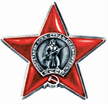 Звание на день награждения: Гвардии лейтенантВ РККА с 1939 годаМесто призыва: Речицкий РВК, Белорусская ССР, Гомельская обл., Речицкий р-нПриказ о награждении:   Приказ подразделения 1 вдд 2 Украинского фронта 39/н от 14.11.1943Награда: Орден Красной ЗвездыВыписка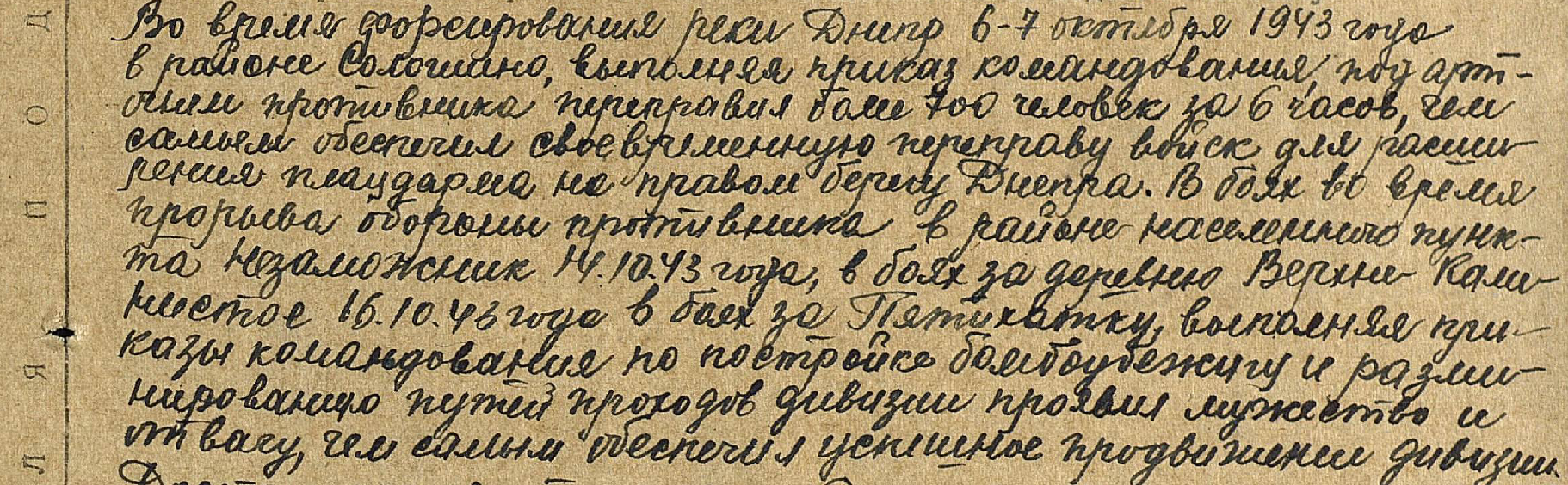 Во время форсирования реки Днепр 6-7октября 1943 года в районе Солочино, выполняя приказ командования под артиллерийским огнем противника переправил более 700 человек за 6 часов, тем самым обеспечил своевременную переправу войск для расширения плацдарма на правом берегу Днепра. В боях во время прорыва обороны противника в районе населенного пункта Незаможник 14.10.43 года, в боях за деревню Верхне-Каменистое  16.10.43 года, в боях за Пятихатку, выполняя приказы командования  по постройке бомбоубежищ  и разминирования путей  проходов дивизий проявил мужество и отвагу, тем самым обеспечил успешное продвижение дивизии. Лист наградного документа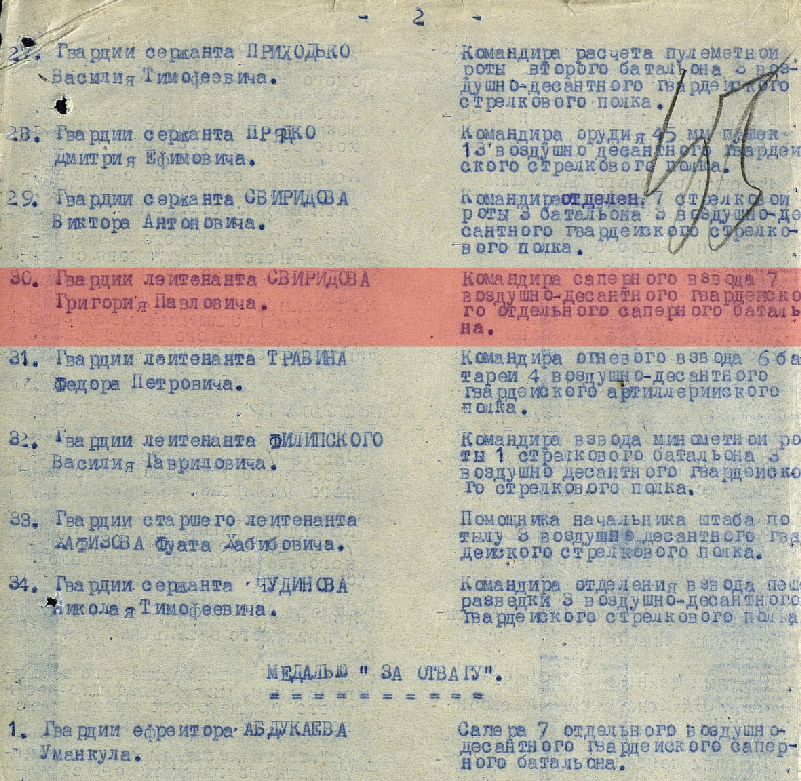 